GESÙ E NICODEMO (Gv 3,1 - 16)Riflessione del vangeloIl vangelo di Giovanni ci racconta di Nicodemo che cerca Gesù.Nicodemo è affascinato da Gesù e vuole conoscerlo meglio e allora va di notte. Perché di notte? (luogo del nascondimento, silenzio, dell’intimità… pensiamo ad una coppia di fidanzati, ecc.)È quel tempo per poter conoscere Gesù più profondamente e può essere quest’anno di catechismo, tempo di preparazione, tempo per conoscerlo meglio per poter ricevere il dono della cresima e dell’eucaristia.In questo dialogo Gesù dice a Nicodemo che per entrare nel regno di Dio, in comunione con lui, per entrare nella sua famiglia bisogna nascere da acqua e spirito. Ma cosa significa?Si cerca di far riflettere i ragazzi sul significato di acqua e spirito, perché il Signore utilizza quei elementi.Nell’acqua si sono formati i primi esseri viventi; l’acqua è l’elemento che copre la maggior parte della terra, ogni persona prima di nascere si forma per nove mesi nell’acqua, il corpo umano è per lo più costituito da acqua, è un elemento naturale, semplice, quotidiano. L’acqua è segno della vita, nascita..Tutti noi dall’acqua del battesimo siamo nati in Cristo; siamo diventati figli di Dio e facciamo parte della famiglia di Dio. “Nascere dall’acqua e dallo Spirito”Lo spirito sceso nell’acqua e attraverso di essa siamo stati battezzati, sarà lo stesso spirito che ci verrà donato nel sacramento della cresima.Allora prima di iniziare questo nuovo anno facciamo memoria del nostro battesimo compiendo un gesto.Con il battesimo noi siamo stati liberati dal peccato (es. l’acqua lava, pulisce), siamo diventati figli di Dio, abbiamo iniziato una vita nuova e siamo entrati a far parte della Chiesa di Dio.Il battesimo è la porta per accedere a tutti i sacramenti perché ci fa entrare nella vita dello spirito.Il segno del nostro battesimo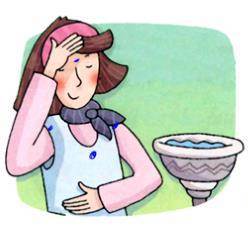 I ragazzi vengono chiamati per nome e risponderanno eccomi (come avverrà nella cresima) e si avvicinano ad una ciotola contenente l’acqua benedetta e si fanno il segno della croce.Che nome date al vostro bambino? Durante il battesimo, i genitori, hanno pronunciato il nome del bambino per presentarlo al Signore, mentre con il sacramento della cresima saranno i ragazzi che si presenteranno davanti al Signore e risponderanno eccomi.Il battesimo è un dono di Dio che non ci facciamo da soli ma passa attraverso la chiesa, ovvero, genitori, catechisti, comunità parrocchiale.NB= Avere una lista con i nomi dei ragazziTutto questo racconta che cosa significa entrare a far parte della famiglia di Gesù, la Chiesa.Testimonianza della Coppia: Si potrebbe invitare una coppia che ha appena battezzato un bambino o si stanno preparando al Battesimo del loro bambino e farsi raccontare: che cosa è successo o cosa succede durante il rito del Battesimoperché hanno fatto la scelta di battezzarlocosa hanno provato e come hanno vissuto quel momentoQueste possono essere alcune domande che sono proposte dalla guida, poi libertà alla coppia…Possono proporre anche un gioco, l’importante è raccontare ciò che è stato il battesimo.GIOCO - ATTIVITÀ SULLA CONVERSIONELa conversione prima di essere un impegno è una scoperta, la più grande scoperta della vita… scopro che sono stato immensamente amato da Dio e quindi cambio il mio modo di vivere!Nicodemo è affascinato da Gesù, lo cerca, vuole conoscerlo, è la più grande scoperta della sua vita; la relazione con il Signore lo porterà a cambiare la sua vita (conversione).L’amore di Gesù cambia la vita e rende viva e vitale la Chiesa. Attività proposta dalla guida:“Viaggio nelle scoperte dei ragazzi”. Questa attività aiuta i ragazzi a prendere coscienza del proprio stato d’animo nel momento in cui scoprono qualcosa di positivo di sé stessi. Viene chiesto ai ragazzi di raccontare una scoperta che hanno fatto in loro stessi e che ha dato un particolare slancio alla loro vita. Per esempio scoprire che erano bravi a scuola, oppure a ballare, o a cantare, ecc…Il catechista avrà cura di sottolineare come di fronte alla scoperta di qualcosa di bello, nasca sempre un sentimento positivo, di gioia e di piacere. A seguire si farà vedere il video di Chiara Luce Badano, che sottolinea la conversione di questa ragazza. https://www.youtube.com/watch?v=lAzxVnJ3GPU Solo l’Amore con la A maiuscola dona la vera felicità.Infine, dopo aver sentito alcune risonanze da parte dei ragazzi, concludiamo facendo una breve sintesi di tutto l’incontro.